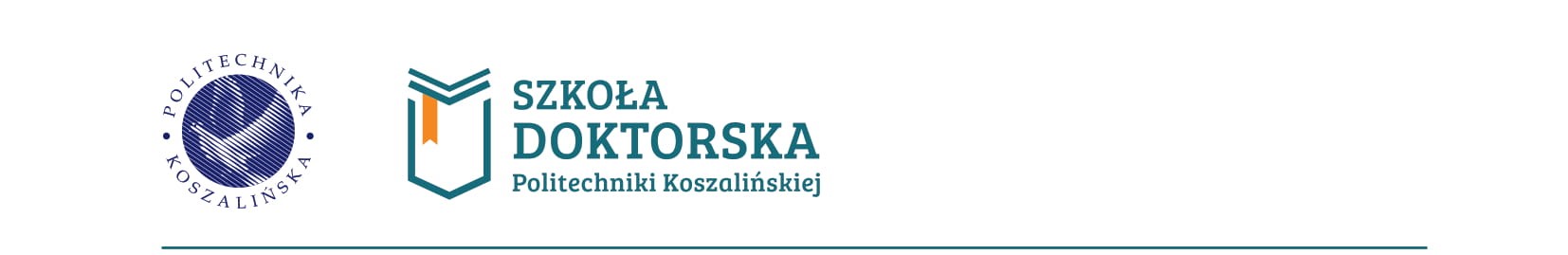  INDYWIDUALNY PLAN BADAWCZY (IPB)INDIVIDUAL RESEARCH PLAN (IRP)Initial title of doctoral dissertation………………………………………………………………………………………………………………………………………………………………………………………………Keywords………………………………………………………………………………………………………………………………………………………………………………………………Justification of choosing the topic of the research project, with an indication of the latest scientific publications in this field, expected results of the research and scientific work(limited to four pages (including drawings and bibliography)………………………………………………………………………………………………………………………………………………………………………………………………Research and application significance of the dissertation (a scientific, design, construction or technological problem to be solved during the implementation of the doctoral dissertation and determination of originality of the chosen research topic)………………………………………………………………………………………………………………………………………………………………………………………………Current (preliminary) formulation of hypotheses or theses of the dissertation……………………………………………………………………………………………………………………………………………………………………………………………………Research material and methods, research stands………………………………………………………………………………………………………………………………………………………………………………………………Planned research cost estimate………………………………………………………………………………………………………………………………………………………………………………………………Planned cost of financing of research (describe the planned method of financing of full research activities, i.e. covering the costs of purchasing of research equipment, materials and services, taking into account  the planned participation in scientific conferences and the costs of publishing scientific articles)………………………………………………………………………………………………………………………………………………………………………………………………Planned date of submission of doctoral dissertation (month and year - no later than the  September 30th 2027)………………………………………………………………………………………………SCHEDULE OF IMPLEMENTATION OF RESEARCH TASKS ** Sample research tasks (with an indication of the effects of their implementation):Conclusions from the literature analysis in the field (indicating the research scope) with particular consideration of  (indicating the detailed purpose ) - presentation of the conclusions at the departamental seminar Determination of the methodology and scope of research work enabling verification of the research hypothesis with the following wording … - presentation at the departamental seminarAnalyzing the results and formulating conclusions from the research work carried out related to the verification of the hypothesis specified in point 2– presentation at the faculty seminar. List of scientific infrastructure (workplace) available to the doctoral student and the rules of access to it (describe the rules of access to specialist laboratories (also accredited ones), library collections, specialized databases - e.g. in the form of references to relevant regulations, required presence of service staff, the possibility of independent operation of a stand, etc.)Planned effects of research activity (e.g. popularization of research results, preparation of speeches and presenting research results at scientific conferences, writing a scientific article and submitting it to a journal, preparing and submitting an application for research funding under grants, participation in conferences, scientific internship, etc.)Effects of research activity should include:method of dissemination of research results - including a planned date of submitting for publication at least 1 scientific article published in a scientific journal or peer-reviewed materials from an international conference, which in the year of publication of the article in its final form were included in the list drawn up in accordance with the provisions issued pursuant to Art. 267 section 2 point 2 (a) of the Act or a chapter in such a monograph;participation in national and international scientific conferences;preparation and submission of a grant application to a domestic or foreign agency financing scientific or research and development activity through competition;realization of international mobility.Risk and risk management** Risk management may be the basis for justifying changes to the individual research plan- Probability of risk occurrence: low, medium, high- Impact: low, medium, highThe assumed scheme of cooperation between a supervisor and a doctoral student (method of communication, the minimum number of hours that the doctoral student should spend at the university per week, method and frequency of presenting to the supervisor by the doctoral student the implemented stages of work planned in the IRP, etc.)…………………………………………………………………………………………………..…………………………………………………………………………………………………...…………………………………………………………………………………………………...…………………………………………………………………………………………………...The assumed scheme of cooperation between an auxiliary supervisor and a doctoral student…………………………………………………………………………………………………..…………………………………………………………………………………………………...…………………………………………………………………………………………………...…………………………………………………………………………………………………...Opinion of the Scientific Council of the Discipline of …………………………………………………………… dated: …………………….………positive* / negative* (* - delete as appropriate)............……........………………………………………………   signature of the  Chairman of the Scientific Discipline CouncilI approve the individual research plan ……………………………………………………date, signature of the director of the Doctoral SchoolLegend: the form must be completed in Times New Roman font, size 12 (in place of dots), line spacing 1,15, text justified.Mandatory double-sided printing. This legend must be removed from the completed form before printing it. The form, printed out and signed by the doctoral student and the supervisor (and the auxiliary supervisor, if formally appointed), must be submitted to the Secretariat of the Doctoral SchoolThe electronic version of the IRP  (plik *.pdf) must be sent to szkoladoktorska@tu.koszalin.pl Name and surname of a doctoral studentAlbum numberScientific disciplineOrganization unit in which  doctoral dissertation is carried out (faculty, department)Supervisor (academic degree, academic title, name and surname)Auxiliary supervisor (academic degree, academic title, name and surname)Goals to be achieved during the first year of education at the Doctoral School Goals to be achieved during the first year of education at the Doctoral School Goals to be achieved during the first year of education at the Doctoral School  Research tasks and the planned effects of their implementationSemester of obtaining the effectSymbol of learning outcome EUSII…IIII…Goals to be achieved during the second year of education at the Doctoral SchoolGoals to be achieved during the second year of education at the Doctoral SchoolGoals to be achieved during the second year of education at the Doctoral SchoolResearch tasks and the planned effects of their implementationSemester of obtaining the effectSymbol of learning outcome EUSIIIIII…IVIV…Goals to be achieved during the third year of education at the Doctoral SchoolGoals to be achieved during the third year of education at the Doctoral SchoolGoals to be achieved during the third year of education at the Doctoral SchoolResearch tasks and the planned effects of their implementationSemester of obtaining the effectSymbol of learning outcome EUSVV…VIVI…Goals to be achieved during the fourth year of education at the Doctoral SchoolGoals to be achieved during the fourth year of education at the Doctoral SchoolGoals to be achieved during the fourth year of education at the Doctoral SchoolResearch tasks and the planned effects of their implementationSemester of obtaining the effectSymbol of learning outcome ELSVIIVII…VIIIVIII…NoInfrastructureRules of access to infrastructureYear of educationEffect of research activityPlanned period of implementation and sources of financingSymbol of learning outcome ELSRisk descriptionProbabilityImpactRisk mitigation plan………………….……………………date, doctoral student's legible signature………………….……………………date, supervisor's legible signature………………….……………………date, auxiliary supervisor's legible signature